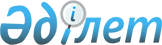 О Концепции развития единой информационной инфраструктуры Республики Казахстан
					
			Утративший силу
			
			
		
					Постановление Правительства Республики Казахстан от 29 апреля 1999 года N 502. Утратило силу - постановлением Правительства РК от 7 декабря 1999 г. N 1870 ~P991870     С учетом протокольного решения Правительства Республики Казахстанот 6 апреля 1999 года № 12 и в целях доработки представленной Министерством транспорта, коммуникаций и туризма Республики Казахстан Концепции развития единой информационной инфраструктуры Республики Казахстан Правительство Республики Казахстан постановляет:     1. Создать межведомственную комиссию в следующем составе:     Кешубаев                 - заместитель Руководителя Канцелярии      Галиаусат Каирбекович      Премьер-Министра Республики Казахстан,                                председатель      Карибжанов               - вице-Министр транспорта, коммуникаций      Хайрат Салимович           и туризма Республики Казахстан      Абулгазин Данияр         - вице-Министр финансов Республики      Рустемович                 Казахстан - Председатель Комитета                                государственного имущества и                                 приватизации Министерства финансов                                 Республики Казахстан      Бектурганов              - вице-Министр культуры, информации и      Нуралы Султанович          общественного согласия                                 Республики Казахстан      Аманжолов                - Директор Департамента информационных       Рашид Ахметович            технологий Министерства                                 государственных доходов Республики                                 Казахстан     Бузумбаев                - Директор Департамента нефти и газа     Канат Алдабергенович       Министерства энергетики, индустрии и                                 торговли Республики Казахстан      Канешев                  - заместитель Директора Департамента      Биржан Бисекенович         по стратегическому планированию и                                 контролю Агентства по стратегическому                                 планированию и реформам Республики                                 Казахстан      Григорьева               - заместитель Директора Департамента      Светлана Петровна          регулирования естественных монополий                                 Агентства Республики Казахстан по                                 регулированию естественных монополий                                 и защите конкуренции      Асанов                   - заместитель Директора Агентства      Кадыржан Нажентаевич       правительственной связи Комитета                                 национальной безопасности                                 Республики Казахстан      Манникаев                - начальник Управления обеспечения      Марат Нургалиевич          режима секретности Генерального штаба                                Вооруженных Сил Республики Казахстан     Мартиросов               - заместитель Начальника Департамента     Михаил Грантович           оперативно-технической службы                                 Министерства внутренних дел Республики                                Казахстан      Жапсарбеков              - заместитель начальника отдела      Берик Перменкулович        Агентства правительственной связи                                 Комитета национальной безопасности                                 Республики Казахстан                                 (по согласованию)     Кожубаев                 - главный специалист Департамента      Тимур Муратович            инвестиционной политики Агентства                                 Республики Казахстан по                                 экономическому планированию      2. В целях технического и методического обеспечения деятельности межведомственной комиссии принять предложение Ассоциации телекоммуникационных компаний о привлечении к работе следующих экспертов:     Алибаев                  - вице-президент товарищества с      Нурлан Мырзагалиевич       ограниченной ответственностью                                 "Инкател"     Бишигаев                 - генеральный директор товарищества с     Аскар Дарушевич            ограниченной ответственностью                                 "Рахат-телеком"     Ильхан Картал            - директор по производственно-                                организационным вопросам                                 "К-МОВIL"     Кушнир                   - главный технический директор      Владимир Павлович          акционерного общества                                 "Казахтелеком"     Курт Хопкинс             - финансовый директор акционерного                                 общества "Нурсат"     Маляренко                - генеральный директор            Андрей Григорьевич         акционерного общества "TNS Plus"     Толкунов                 - президент акционерного общества      Валерий Базарбекович       "Кателко"     Тужилов                  - Директор Департамента связи и      Юрий Григорьевич           информатики закрытого акционерного                                 общества "Национальная компания по                                 транспортировке нефти "КазТрансОйл" 

       3. Межведомственной комиссии в двухмесячный срок внести проект Концепции развития единой информационной инфраструктуры на рассмотрение Правительства Республики Казахстан.      4. Разрешить межведомственной комиссии в установленном порядке запрашивать у министерств и ведомств необходимую информацию в целях выполнения возложенных на комиссию задач.       Премьер-Министр      Республики Казахстан (Специалисты: Э.Жакупова                   Л.Цай)                             
					© 2012. РГП на ПХВ «Институт законодательства и правовой информации Республики Казахстан» Министерства юстиции Республики Казахстан
				